МБДОУ «Детский сад комбинированного вида«Красная шапочка»Районное методическое объединение учителей - логопедовОткрытое индивидуальное логопедическое занятие на тему:  " Приключения Лунтика и его друзей "(автоматизация  и  дифференциация звуков [Л] - [ЛЬ]) 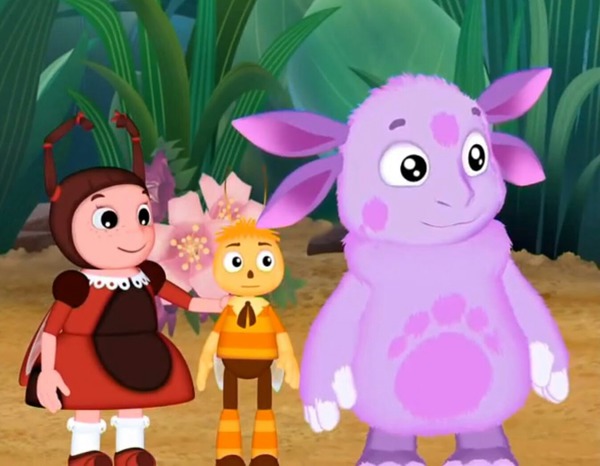 Подготовила:  учитель – логопедЛарькина  Ольга НиколаевнаПГТ Комсомольский  2018 г.Тема: «Приключения Лунтика и его друзей».Цель: автоматизация и дифференциация   звуков [Л]-[ЛЬ]   Задачи: - закрепить знания о звуках [Л]-[ЛЬ], учить автоматизировать и дифференцировать звуки [Л]-[ЛЬ] изолированно, в слогах, в словах и предложениях;- развивать навыки фонематического восприятия;- развивать память, мышление и восприятие;- обогащение словарного запаса;- воспитание взаимопомощи и потребности  ребёнка в правильной, чёткой речи.Оборудование: использование ИКТ, презентация: «Приключения Лунтика и его друзей».Ход занятия:1. Организационный момент.- Сегодня к нам на занятия пришли герои из мультфильма. Послушай загадки и отгадай их: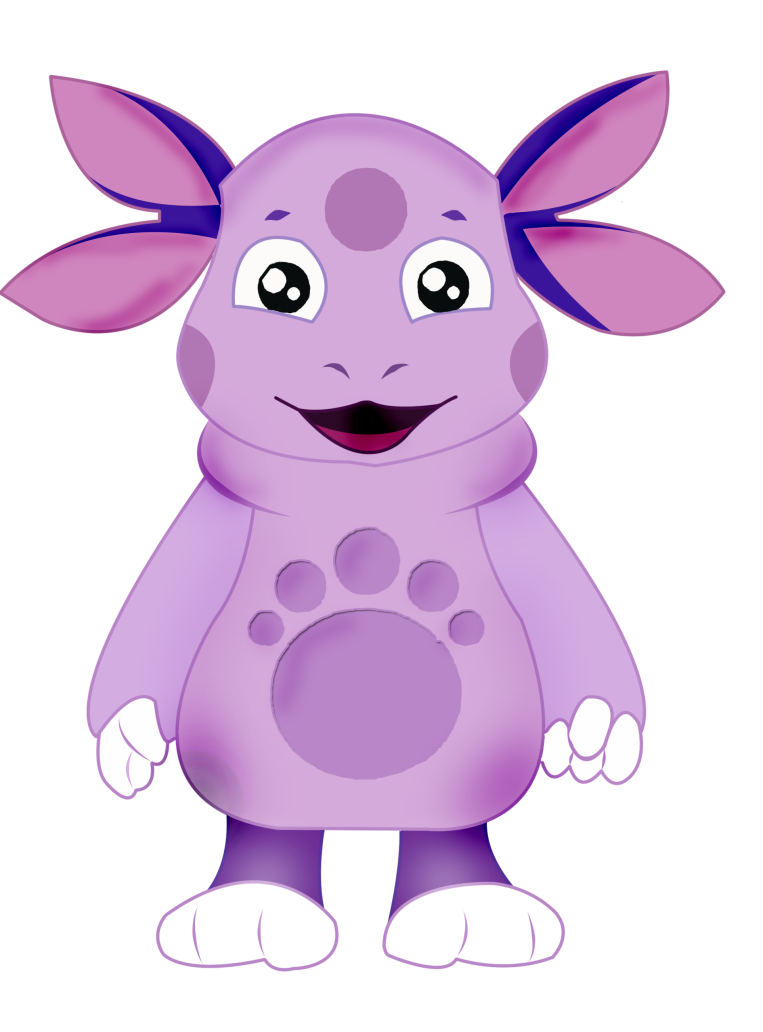 Знают взрослые и дети	Что упал с другой планеты – Фиолетовый зверёк,Детям маленький дружок.       (Лунтик) Слайд №2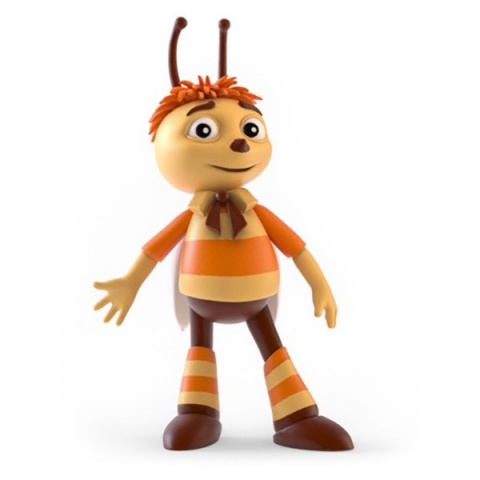 Друг я Лунтика и Кузи	Нектар я собираюС цветочка на цветочекЛегко перелетаю.          (Пчелёнок)  Слайд №3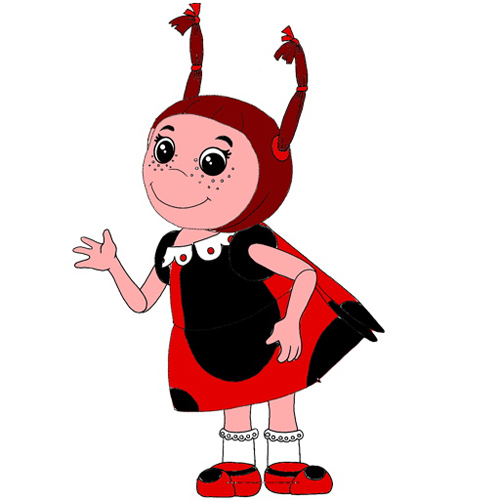 Это что за девочка	Ходит в платье красном?Косы вверх как стрелочкиГолосок прекрасный.      (Божья коровка – Мила) Слайд №42. Дыхательная гимнастика.К нам пришли Лунтик и его друзья. Давай их рассмотрим, сдуем снежинки.- Делаем глубокий вдох носиком и спокойный выдох ротиком.- Назови, кого ты увидела на картинке?    (На картинке увидела Лунтика, Пчелёнка и Милу) Слайд №5,63. Артикуляционная гимнастика.- Они нас просят отправиться с ними в путешествие. Сначала, нужно сделать гимнастику.  Гимнастику для губ: «Лягушка»- «Хоботок»  Слайд №7.  Гимнастику  для языка: чередования  «Иголочка» - «Чашечка» Слайд №8; «Часики» - «Качели»  Слайд №9. 4. Введение в тему занятия. Сравнение звуков по артикуляционным и акустическим признакам.- Как ты думаешь, в названиях наших героев, какие повторяются звуки?(Правильно, повторились звуки [Л]-[ЛЬ])- В словах Лунтик и Мила – звук [Л] твердый- А в слове Пчелёнок – звук [ЛЬ] мягкий- Где находится кончик языка при произнесении звука  [Л]? (Кончик языка за верхними зубами)- Где находится кончик языка при произнесении звука  [ЛЬ]?(Правильно, кончик языка упирается в верхние бугорки)- Какая струя выдыхаемого воздуха при звуке [ЛЬ]?(Струя выдыхаемого воздуха – тёплая)- Где находятся губки?(Губки находятся в улыбке)- Звонкие или глухие звуки? Поставь пальчик на горлышко, проверь.(Правильно, звонкие звуки)- Подумай, какие это звуки, гласные или согласные?(Правильно, это согласные звуки) - С какими звуками мы сегодня снова будем работать? (Мы будем работать со звуки [Л]-[ЛЬ])- Сегодня на занятии я тебя вместе с гостями приглашаю в путешествие.             Слайд №105. Произношение звуков [Л]-[ЛЬ] в слогах, в словах. - Начинаем своё путешествие. Чтобы добраться до леса, нужно повторить: Лу – лу – лы,                                              Ал-ал-ал-Лунтик спустился с луны.		                       Кто в пути устал?Лё –лё – ли, 	                       Все мы весело идемПчелёнок и Мила ему помогли	!              И в пути не устаем!  Слайд №11Дидактическая игра: «Твёрдый – мягкий» в начале, в середине и конце.- На нашем пути встретилось препятствие, нужно определить позицию звука в слове. - Назови картинки, определи твердый или мягкий звук в начале, в середине и конце. Ложка, шлёпки, дятел, бокал, туфли, валенки, хлеб, блюдо. Слайд №12Дидактическая игра: «Четвёртый лишний»- Путешествие продолжается, и снова на нашем пути встретилось препятствие. Нужно назвать картинки и найти. Оставшиеся предметы назови, одним словом. Туфли, шлёпки, дятел, валенки. Хлеб, ложка, бокал, блюдо.          Слайд №136. Расслабляющий массаж- Лунтик и его друзья устали в пути. Давай отдохнём вместе с ними, а поможет нам расслабляющий массаж.	 - Повторяй и делай за мной:Ла – ла – ла Ля – ля – ля	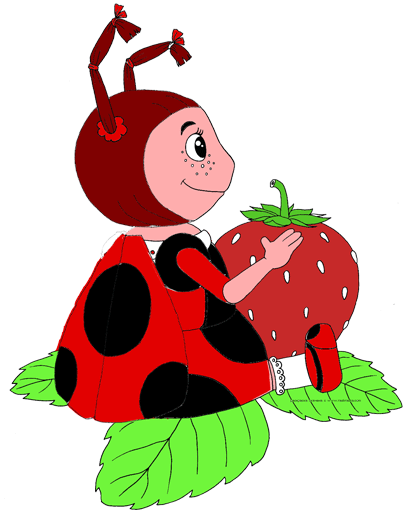 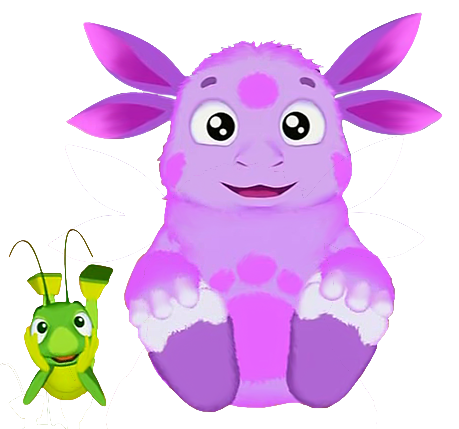 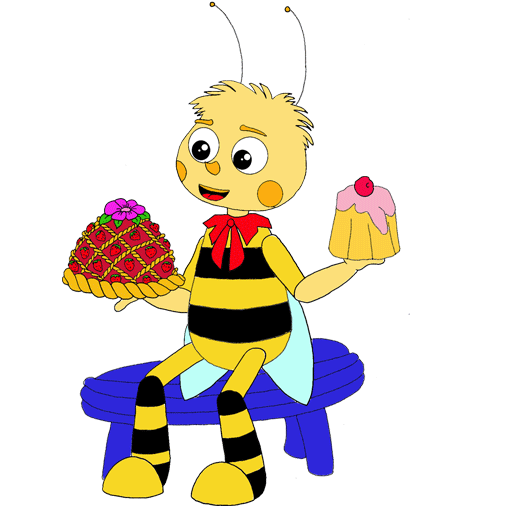 Лунтик, Мила и пчеленокСкоро, скоро будут дома. 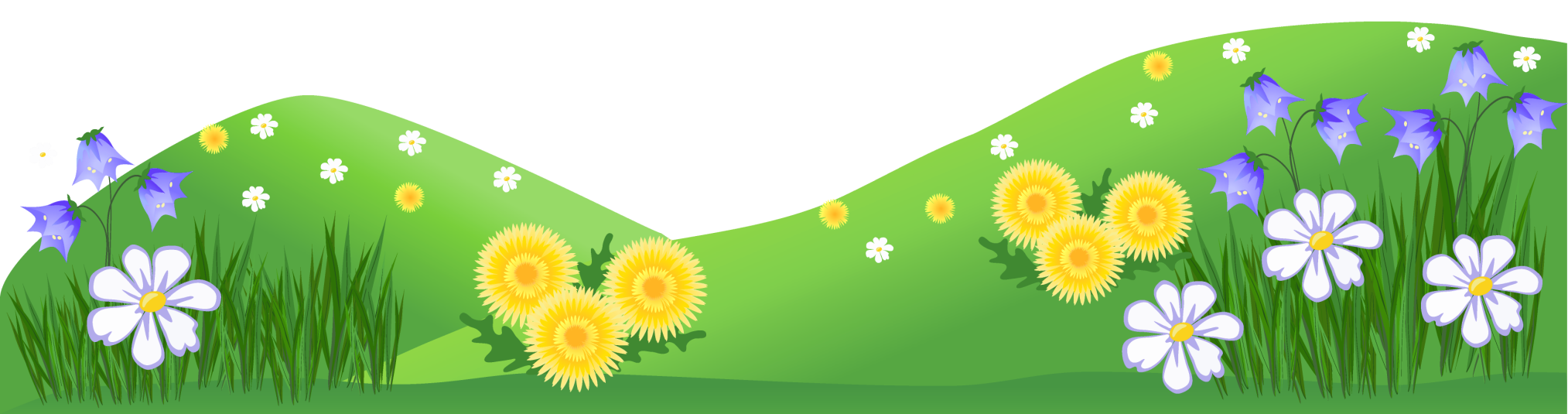 Луг и поле обойдем И в лесок мы попадем!(Поглаживание и пощипывание лица и рук)      Слайд №14- Немного отдохнули на полянке, идем дальше.7. Деление слов на слоги  «Звуковые паровозики»- Наши герои повстречали на своем пути животных. Они просят рассадить их, по синим и зелёным паровозикам. Поможем им? - Назови картинки, определи твердые и мягкие звуки [Л]-[ЛЬ] в словах. Подели на слоги: лев, ко-зел, о-лень, лось.  Слайд №15 - Слова с твёрдым звуком в синий паровозик.- Слова с мягким звуком в зелёный паровозик.  - Поехали паровозики!	Слайд №168. Дидактическая игра: «Составь предложения по образцу»- Снова  животные на пути. Нужно рассказать о них. Составить предложения по образцу, где они живут, и назвать их детеныша.Образец: Медведь живет в берлоге. У медведя медвежонок.Белка живет в дупле.     У белки бельчонок.Лиса живет в норе.        У лисы лисёнок.Волк  живет в логове.    У волка волчонок.Олень  живет в лесу.      У оленя оленёнок.   Слайд №179. Подведение итогов.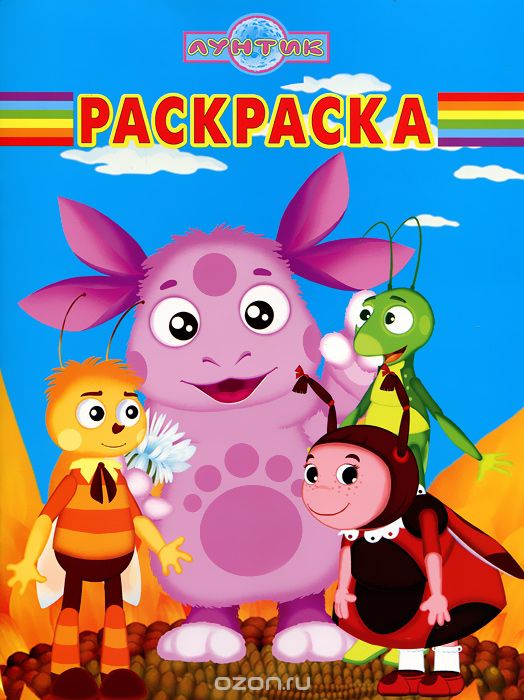 - Наше путешествие подошло к концу.Над какими звуками мы сегодня работали? (Мы сегодня работали над звуками [Л]-[ЛЬ])- Кто нам сегодня помогали путешествовать?(Нам сегодня  помогали  путешествовать Лунтик, Пчелёнок и Мила)- За хорошую работу и помощь, Лунтик дарит тебе раскраску.        Слайд №181. Организационный момент.- Сегодня к нам на занятия пришли герои из мультфильма. Послушай загадки и отгадай их:Знают взрослые и дети	Что упал с другой планеты – Фиолетовый зверёк,Детям маленький дружок.       (Лунтик) Слайд №2Друг я Лунтика и Кузи	Нектар я собираюС цветочка на цветочекЛегко перелетаю.          (Пчелёнок)  Слайд №3Это что за девочка	Ходит в платье красном?Косы вверх как стрелочкиГолосок прекрасный.      (Божья коровка – Мила) Слайд №42. Дыхательная гимнастика.К нам пришли Лунтик и его друзья. Давай их рассмотрим, сдуем снежинки.- Делаем глубокий вдох носиком и спокойный выдох ротиком.- Назови, кого ты увидела на картинке?    (На картинке увидела Лунтика, Пчелёнка и Милу) Слайд №5,63. Артикуляционная гимнастика.- Они нас просят отправиться с ними в путешествие. Сначала, нужно сделать гимнастику.  Гимнастику для губ: «Лягушка»- «Хоботок»  Слайд №7.  Гимнастику  для языка: чередования  «Иголочка» - «Чашечка» Слайд №8; «Часики» - «Качели»  Слайд №9. 4. Введение в тему занятия. Сравнение звуков по артикуляционным и акустическим признакам.- Как ты думаешь, в названиях наших героев, какие повторяются звуки?(Правильно, повторились звуки [Л]-[ЛЬ])- В словах Лунтик и Мила – звук [Л] твердый- А в слове Пчелёнок – звук [ЛЬ] мягкий- Где находится кончик языка при произнесении звука  [Л]? (Кончик языка за верхними зубами)- Где находится кончик языка при произнесении звука  [ЛЬ]?(Правильно, кончик языка упирается в верхние бугорки)- Какая струя выдыхаемого воздуха при звуке [ЛЬ]?(Струя выдыхаемого воздуха – тёплая)- Где находятся губки?(Губки находятся в улыбке)- Звонкие или глухие звуки? Поставь пальчик на горлышко, проверь.(Правильно, звонкие звуки)- Подумай, какие это звуки, гласные или согласные?(Правильно, это согласные звуки) - С какими звуками мы сегодня снова будем работать? (Мы будем работать со звуки [Л]-[ЛЬ])- Сегодня на занятии я тебя вместе с гостями приглашаю в путешествие.             Слайд №105. Произношение звуков [Л]-[ЛЬ] в слогах, в словах. - Начинаем своё путешествие. Чтобы добраться до леса, нужно повторить: Лу – лу – лы,                                              Ал-ал-ал-Лунтик спустился с луны.		                       Кто в пути устал?Лё –лё – ли, 	                       Все мы весело идемПчелёнок и Мила ему помогли	!              И в пути не устаем!  Слайд №11Дидактическая игра: «Твёрдый – мягкий» в начале, в середине и конце.- На нашем пути встретилось препятствие, нужно определить позицию звука в слове. - Назови картинки, определи твердый или мягкий звук в начале, в середине и конце. Туфли, шлёпки, дятел, бокал, валенки, хлеб, ложка, блюдо. Слайд №12Дидактическая игра: «Четвёртый лишний»- Путешествие продолжается, и снова на нашем пути встретилось препятствие. Нужно назвать картинки и найти. Оставшиеся предметы назови, одним словом.    Туфли, шлёпки, дятел, валенки. Хлеб, ложка, бокал, блюдо.          Слайд №136. Расслабляющий массаж- Лунтик и его друзья устали в пути. Давай отдохнём вместе с ними, а поможет нам расслабляющий массаж.	 - Повторяй и делай за мной:Ла – ла – ла Ля – ля – ля	Лунтик, Мила и пчеленокСкоро, скоро будут дома. Луг и поле обойдем И в лесок мы попадем!(Поглаживание и пощипывание лица и рук)      Слайд №14- Немного отдохнули на полянке, идем дальше.7. Деление слов на слоги  «Звуковые паровозики»- Наши герои повстречали на своем пути животных. Они просят рассадить их, по синим и зелёным паровозикам. Поможем им? - Назови картинки, определи твердые и мягкие звуки [Л]-[ЛЬ] в словах. Подели на слоги: лев, ко-зел, о-лень, лось.  Слайд №15 - Слова с твёрдым звуком в синий паровозик.- Слова с мягким звуком в зелёный паровозик.  - Поехали паровозики!	Слайд №168. Дидактическая игра: «Составь предложения по образцу»- Снова  животные на пути. Нужно рассказать о них. Составить предложения по образцу, где они живут, и назвать их детенышей.Образец: Медведь живет в берлоге. У медведя медвежонок.Белка живет в дупле.     У белки бельчонок.Лиса живет в норе.        У лисы лисёнок.Волк  живет в логове.    У волка волчонок.Олень  живет в лесу.      У оленя оленёнок.   Слайд №179. Подведение итогов.- Наше путешествие подошло к концу.Над какими звуками мы сегодня работали? (Мы сегодня работали над звуками [Л]-[ЛЬ])- Кто нам сегодня помогали путешествовать?(Нам сегодня  помогали  путешествовать Лунтик, Пчелёнок и Мила)- За хорошую работу и помощь, Лунтик дарит тебе раскраску.        